ICSA Member News February 2022HighlightsDr. Xi Chen, Winner of 2022 COPSS Leadership AcademyCongratulations to Dr. Xi Chen, New York University, on being selected to 2022 leadership academy as emerging leaders in statistics. This is a prestigious award from Committee of Presidents of Statistical Societies (COPSS).Dr. Xuming He, 2022 IMS Carver Medical RecipientCongratulations to Xuming He on being the 2022 IMS Carver Medal recipient. Dr. He is the H.C. Carver Collegiate Professor of Statistics at the University of Michigan. He was selected for the Carver Medal, an award for service to the IMS, for “his decades-long contributions to the IMS in multiple capacities, including Editor of the IMS Bulletin, IMS Council member, Committee Chairs, and conference program co-chairs; and for his strong and conscientious leadership in a wide range of other professional services.”Call for Nominations of Candidates for 2023 ICSA Officers by April 1, 2022The ICSA 2022 Nomination and Election Committee is seeking for nominations of candidates for ICSA 2023 officers: ICSA President-Elect 2023 and ICSA Board of Directors (2023-2025). The committee plans to identify two candidates for the ICSA President-Elect 2023 and twelve candidates for ICSA Board of Directors for general election. Candidates for all positions need to be active ICSA members in 2022 and have strong interests in serving ICSA. According to the ICSA Bylaws, President-Elect should be from academia, non-academia, or no restriction, on a three-year rotational basis – one year from academia, another from non-academia, and the third year open. There is category restriction for the candidates this year (2023 is the year for non-academic, so the candidates should be from either industry or government). We hope that the candidates for Board of Directors are balanced with respect to gender, region, and area of employment (academia, industry/business, or government).  Please file your nomination through the Google form at https://forms.gle/VqzSaTizLn4P6gLZA by April 1, 2022. You may contact Professor Wenqing He at whe@stats.uwo.ca if you have any questions. Call for ICSA Award Nominations by April 1, 2022Distinguished Achievement AwardThe ICSA Distinguished Achievement Award is presented to individual(s) “In recognition of the distinguished achievement in statistical research and unselfish support of the association”, as noted at the ICSA website: https://www.icsa.org/awards/distinguished-achievement-award/.Eligibility:  Nominees must be ICSA members with good standing, being a member of ICSA for at least the past three consecutive years. Members of the Award Committee and the Executive Committee are not eligible to receive the award during the term of service.Nomination Process:  The nominator is responsible for preparing a complete package for the nominee that should at minimum contain the following: 1) nominee’s most recent curriculum vitae; 2) cover letter from the nominator summarizing the nominee’s achievement in statistical research and unselfish support of the association. Besides items 1) and 2), additional nomination material such as recommendation letters is encouraged but not required. Please submit the nomination materials via the online Google Form at https://forms.gle/gbTMEkBuTJjcfKkZ6. Nomination items can be uploaded as pdf, ps or plain text attachments. For questions, please contact the Award Committee Chair, Professor Chunming Zhang  (awards@icsa.org). Deadline: The deadline for nomination is April 1, 2022.Additional Information: The ICSA Award Committee will review and evaluate nominations.   Outstanding Young Researcher AwardThe ICSA Outstanding Young Researcher Award is presented to young scholar(s) “In recognition of the outstanding research in statistical theory, methodology, and/or applications”, as noted at the ICSA website: https://www.icsa.org/awards/outstanding-young-research-award/.Eligibility:  Nominees must be ICSA members for at least the past year. Eligible nominees should have obtained their PhD degree or an equivalent degree in the past six years. For example, an individual eligible for 2022 must have received a doctoral degree dated 2016 or later.Nomination Process:  The nominator is responsible for preparing a complete package for the nominee that should contain the following: 1) nominee’s most recent curriculum vitae; and 2) cover letter from the nominator summarizing the nominee’s achievement in statistical research and/or applications. Additional nomination materials such as recommendation letters are encouraged but not required. Please submit the nomination materials via the online Google Form at https://forms.gle/gbTMEkBuTJjcfKkZ6. Nomination items can be uploaded as pdf, ps or plain text attachments. For questions, please contact the Award Committee Chair, Professor Chunming Zhang  (awards@icsa.org).Deadline: The deadline for nomination is April 1, 2022.Additional Information: The ICSA Award Committee will review and evaluate nominations.  Junior Research Award Application for ICSA 2022 International Conference by September 1, 2022The 12th International Conference of ICSA invites applications for Junior Researcher Award. Awardees will be selected from junior researchers who submit their papers for presentations at the conference to be held in Hong Kong during December 20 – 22, 2022.  Students or Junior Researchers who received their degrees no earlier than January 1, 2017 are encouraged to submit a research paper on statistical methodology, novel application of statistical methods to problems in other disciplines, or other suitable contributions to statistics and data sciences. Jointly authored papers are acceptable, but the applicant is expected to be the lead author and present the work in the meeting. In addition, the applicant must be an active ICSA member or joins ICSA before September 1 2022, and the paper must not be published or accepted before September 1, 2022. Application:Formal application consists of sending an e-mail to Dr. Hongbin Fang at hf183@georgetown.edu with the subject title as “Application – The 12th ICSA International Conference Junior Researcher Award” with the following attachments (in PDF):A cover letter with contact informationThe curriculum vita of the applicantThe manuscript of the completed researchThe application deadline is September 1, 2022.Award:Papers will be reviewed by the Award Committee of the 12th International Conference of ICSA and up to five award winners will be selected. Criteria for selection will include, but are not limited to, novelty in theory/methods/applications, significance and potential impact of the research, and clarity and well-writing in English. The award will be presented to the winners during the conference banquet.Junior Researcher Award Committee:Dr. Hongbin Fang (Chair), Georgetown University, USADr. Chun-ling Liu, The Hong Kong Polytechnic University, Hong KongDr. Chunjie Wang, Changchun University of Technology, ChinaDr. Bin Zhang, Cincinnati Children's Hospital and Medical Center, USAJunior Research Award Application  for ICSA 2022 China  Conference by May 1, 2022ICSA 2022 China Conference invites applications for Junior Researcher Award. Awardees will be selected from junior researchers who submit their papers for presentations at the conference to be held in hybrid form at Xian University of Finance and Economics, Xian, China during July 1 – 4, 2022.  Students or Junior Researchers who received their degrees no earlier than January 1, 2017 are encouraged to submit a research paper on statistical methodology, novel application of statistical methods to problems in other disciplines, or other suitable contributions to statistics and data sciences. Jointly authored papers are acceptable, but the applicant is expected to be the lead author and present the work in the meeting.  In addition, the applicant must be an active ICSA member or joins ICSA at the time of registration, and the paper must not be published or accepted before May 1, 2022. Application:Formal application consists of sending an e-mail to Dr. Hongyuan Cao at hcao@fsu.edu with the subject title as “Application – ICSA 2022 China Conference Junior Researcher Award” with the following attachments (in PDF):A cover letter with contact informationThe curriculum vita of the applicantThe manuscript of the completed researchThe application deadline is May 1, 2022.Award:Papers will be reviewed by the Award Committee of the ICSA 2022 China Conference of ICSA and up to five award winners will be selected. Criteria for selection will include, but are not limited to, novelty in theory/methods/applications, significance and potential impact of the research, and clarity and well-writing in English.Junior Researcher Award Committee:Dr. Hongyuan Cao (Chair), Florida State University, USADr. Hui Zhao, Zhongnan University of Economics and Law, ChinaDr. Xianyang Zhang, Texas AM University, USAICSA 2022 Applied Statistics Symposium (June 19-22, 2022)The ICSA 2022 Applied Statistics Symposium will be held at University of Florida, Gainesville, FL on June 19 – 22, 2022. The theme of the symposium is Statistical Innovation in the Era of Artificial Intelligence and Data Science. Keynote speakers are Dr. Susan Murphy (Harvard), David Siegmund (Stanford), and Jianqing Fan (Princeton). Detailed information including key dates is available at 2022 ICSA Applied Statistics Symposium: March 15, 2022 for student paper award; April 15, 2022 for early bird registration and invited session abstract; and May 15, 2022 for poster session abstract.  For questions, please contact the Chair of Organizing committee, Professor Samuel Wu (samwu@biostat.ufl.edu). The Fifth ICSA-Canada Chapter Symposium (July 8 – 10, 2022)The ICSA Canada Chapter will hold its next biennial symposium conference at Banff, Canada during July 8-10, 2022. The theme of the conference will be “Statistics: From Data to Knowledge” and it will cover broad areas in statistics and data sciences and their applications, The Executive Committee and the Program and Local Organizing Committees are planning an in-person conference for this symposium. The details will be released soon on the symposium website (coming soon). We welcome all to participate this conference. Please pass this message to anyone who may be interested in this event. If you are interested in attending the conference by organizing an invited session or presenting a talk, please let the Program Chair, Dr. Dehan Kong (dehan.kong@utoronto.ca) know. To better estimate the number of participants for planning purpose, we appreciate if you can let us know your participation as soon as possible.  Please click this link for more information.The 12th ICSA International Conference (December 18 – 20, 2022) The 12th ICSA International Conference will be held at the Chinese University of Hong Kong, Hong Kong, from December 18 to December 20, 2022.  For information, please contact Scientific Program Committee Chair Professor (Tony) Jianguo Sun at sunj@missouri.edu or Co-Chair Professor Xingqiu Zhao at Xingqiu.Zhao@polyu.edu.hk. For detailed information, please refer to this site: https://international2022.icsa.org/.ICSA 2023 Applied Statistics Symposium The ICSA 2023 Applied Statistics Symposium will be held at the University of Michigan, Ann Arbor, MI. For session proposals, interests, and questions, please contact the co-Chairs of the Organizing Committee, Dr. Jian Kang (jiankang@umich.edu) and Dr. Gongjun Xu (gongjun@umich.edu).ObituaryYuan Shih Chow (1924-2022)      -- Provided by Professor Zhiliang Ying at Columbia University and                              Professor Cun-Hui Zhang at Rutgers UniversityYuan Shih Chow, Professor Emeritus of Statistics at Columbia University, passed away on March 3, 2022, in his hometown in Hubei, China. He suffered a stroke earlier and never recovered. He was 97 years old. He is survived by three daughters, Letitia, Eunice and Grace, two sons, Patrick and Nelson, seven grandchildren and four great-grandchildren.Y.S. Chow was born on September 1, 1924, in Hubei province in China. As the eldest childof a local leader, he grew up in war and turmoil. His hometown was on the front line duringmost of the Japanese invasion and occupation of China. When he was 16, he journeyed, mostlyon foot, to Chongqing (Chung-King), the wartime Chinese capital, to finish his high schooleducation. He entered Zhejiang University (then known as National Che Kiang University) in1944 as a freshman majoring mathematics. In early 1949, after graduating from college, hetook a teaching position with Department of Mathematics at the National Taiwan University(NTU) in Taipei. He left NTU in 1954 to pursue a PhD in mathematics with a full scholarshipfrom the University of Illinois at Urbana-Champaign (UIUC). There, he completed his PhDthesis in 1958 on martingale theory under the supervision of J.L. Doob. After a one-yearpostdoctoral research under A.H. Taub in aerodynamics at UIUC, he joined the IBM WatsonLab, then a joint venture between IBM and Columbia University, as a member of research staff.He started teaching as an adjunct faculty member for Department of Mathematical Statisticsat Columbia University. He left Watson Lab in 1961 to become a full-time faculty at Columbia.He joined Purdue University in 1962 as Associate Professor of Mathematics and Statistics andwas promoted to full professor in 1965. He returned to Columbia University in 1968 and stayeduntil his retirement in 1993. At different times, he was a visiting professor at the University ofCalifornia at Berkeley, University of Heidelberg, Germany, and the National Central University, Taiwan. He served as Director of the Institute of Mathematics at Academia Sinica, Taiwan and Director of the Center of Applied Statistics at Nankai University, Tianjin.Y.S. Chow was a strong advocate for mathematics, statistics, and computer science. Whileserving as Director of the Institute of Mathematics at Academia Sinica, he founded Bulletinof the Institute of Mathematics, Academia Sinica. He was key in the development of com-puter science and technology in Taiwan. He was instrumental in establishing the Institute ofStatistical Sciences, Academia Sinica.Y.S. Chow was a superb mentor and kind advisor to students and young people in their careerdevelopment. His PhD students include William F. Stout, Robert James (Jim) Tomkins, BruceM. Brown, Chao Agnes Hsiung, K.K. Gordon Lan, Kai Fun Yu, Adam T. Martinsek, Cun-HuiZhang, Moshe Olshanski and Xinghong Xue. He had also inuenced and guided many peoplein their pursuing academic careers in statistics and related disciplines, that include Pei-Er Lin,Deng-Yuan Huang, Chien-Fu Je_ Wu, Ching-Zong Wei, Regina Y. Liu, Zukang Zheng, MaiZhou, Chuanshu Ji, Yingyi Qian, Yusheng Zheng, Minggao Gu, Zhiliang Ying, Cheng-der Fuh,Steven Kou, Weibiao Wu, Ching-Kang Ing and Haipeng Xing.Y.S. Chow was a fellow of the Institute of Mathematical Statistics, an elected member of theInternational Statistical Institute and an elected member of the Academia Sinica.Y.S. Chow was an influential and prominent scholar in probability theory and statistics. Hisbooks include Great Expectations: The Theory of Optimal Stopping (1971), co-authored withHerbert Robbins and David Siegmund, Probability Theory (1978) co-authored with Henry        Teicher and Topics on Random Walks (1995). His works in martingale theory have been widely recognized and used in statistics and related disciplines. The Hajek-Renyi-Chow inequality, an important extension of Kolmogorov's maximum inequality on sums of independent variables and Doob's maximum inequality on martingales, can be used to provide a direct proof of the strong law of large numbers, bypassing the Kronecker lemma. In the theory of martingale convergence on directed/partially ordered sets, the Vitali-Chow criterion unified the classical Lebesgue and Ward's differential calculus under a martingale structure. His work on martingale local convergence provided a highly useful tool in sequential analysis, time series analysis, adaptive control and optimization and analysis of machine learning algorithms. In a series of papers in the 1960s, Y.S. Chow and Herbert Robbins jointly laid the mathematical foundation for the theory of optimal stopping and set the stage for the further development of the subject. In sequential estimation, Chow and Robbins, in a landmark paper (Chow and Robbins, 1965), developed a construction of fixed-width confidence intervals for a Gaussian mean without knowing the variance, and later on Chow and his students developed sophisticated theory on the boundedness of the regret in such problems.After his retirement from Columbia University, Y.S. Chow devoted much of his energy towards philanthropic activities. With his own money, he established two college educational funds in his hometown: one for high achieving students and the other for economically disadvantaged. He also funded a high school mathematics competition in his hometown which is known as the Yuan Shih Chow Mathematics Competition Prize.ICSA Springer Book Series in StatisticsThe editor of ICSA Springer book series in statistics, Dr. Din Chen, has reported that there are 22 books in the series now. If you plan to write books in the series, please contact Dr. Din Chen (Ding-Geng.Chen@asu.edu).   Refer to this site for all other books’ information.Sponsored and Co-Sponsored JournalsICSA Sponsored JournalsStatistica SinicaForthcoming papers' information is available at http://www3.stat.sinica.edu.tw/statistica/. The new issue (Volume 32, Number 1, 2022) is published.ICSA members have access to these articles via the "membership only area" at http://www.icsa.org. If you have any problems with subscription, please contact the editorial office through ss@stat.sinica.edu.tw.Statistics in BiosciencesThe published new issue is Volume 13 Issue 4 in December 2021Statistics in Biosciences | Volume 13, issue 4 (springer.com) Recently accepted articles can be found at the journal websitehttps://link.springer.com/journal/12561/onlineFirst/page/1  A link for submitting your article to SIBS online is belowhttps://www.editorialmanager.com/sibs/default.aspx ICSA Co-sponsored JournalStatistics and Its Interface (SII)Visit SII's web page at http://intlpress.com/site/pub/pages/journals/items/sii/_home/_main/ for more information on the most recent issue (Volume 15 (2022), Number 3).International Press and Tsinghua University Mathematical Science Center are pleased to announce open online access (free of charge) to the journal Statistics and Its Interface (SII) which includes thirteen volumes.Call for Papers:  Special Collection Celebrating Professor Lincheng Zhao’s 80th BirthdayProfessor Lincheng Zhao is an internationally recognized scholar and is prominent for his contributions in M-estimation, Nonparametric Statistics, Signal Processing and Limit Theorems in Probability Theory and Statistics. Ever since 1982, he has been teaching at the University of Science and Technology of China, which has nurtured many world-class scholars in Statistics.  In 2022, Professor Lincheng Zhao will celebrate his 80th birthday.  To pay a tribute to his illustrious career and long-term service,  Statistics and Its Interface (SII) is pleased to announce a special issue of invited contributions to honor his birthday.  Contributions are invited on any topic within the scope of the journal.  The submission deadline for the special issue is December 31, 2022. All submissions must be online through the website                                    http://www.e-publications.org/ip/sbs/index.php/index/loginPlease state that your submission is for “the special issue in honor of Professor Zhao” in the Box of Comments to the editors.  The submissions will go through regular review process.Steven Shuangge Ma (Co-Guest Editor), Yale University Tiejun Tong (Co-Guest Editor), Hong Kong Baptist UniversityJinfeng Xu (Co-Guest Editor), Hong Kong UniversityHong Zhang (Co-Guest Editor), University of Science and Technology of ChinaMing-Hui Chen (Co-Editor-in-Chief), University of Connecticut Yuedong Wang (Co-Editor-in-Chief), University of California, Santa BarbaraCall for Papers: Special Issue on Statistical Learning of Tensor DataStatistics and Its Interface (SII) invites submissions for a special issue on statistical learning of tensor data. Tensor, or multidimensional array, is arising in a wide range of scientific and business applications. Research on learning of tensor data has been rapidly expanding during the last few decades, extending to modern datasets such as medical images, social network, and personalized recommendation systems, and widely used in many fields including medicine, biology, public health, engineering, finance, economics, sports analytics, and environmental sciences. The rapid developments also lead to many challenges in estimation, inference, prediction, and computation in learning of tensor data. SII promotes interface between statistical theory, methodology and applications. Thus, we strongly encourage innovative theory, methodology and novel applications in statistical learning of tensor data. The review papers related with statistical learning of tensor data are also welcomed. Your papers, once accepted, will be published together in a special issue of SII.The submission deadline for the special issue is October 1, 2022. All submissions must be online through the website http://www.e-publications.org/ip/sbs/index.php/index/login. Please state that your submissions are “For the Special Issue on statistical learning of tensor data” in the Box of Comments to the editors. The submissions will go through regular review process. As the editors for this special issue, we will handle the peer review timely and carefully.With your support and collaboration, we are confident that the special issue will be a success that will reflect the state-of-art of research at the frontier of this vital and rapidly developing area. We look forward to receiving your papers in due course.Guanyu Hu (Co-Guest Editor), University of MissouriHaiYing Wang (Co-Guest Editor), University of ConnecticutJing Wu (Co-Guest Editor), University of Rhode IslandAnru Zhang (Co-Guest Editor), Duke UniversityMing-Hui Chen (Co-Editor-in-Chief), University of ConnecticutYuedong Wang (Co-Editor-in-Chief), University of California, Santa BarbaraUpcoming ICSA MeetingsPlease find below a list of upcoming ICSA meetings. This list also appears on the ICSA website. Meetings not included in this list are not official ICSA meetings. If you have any questions, please contact Dr. Mengling Liu, the ICSA Executive Director(executive.director@icsa.org).ICSA 2022 Applied Statistics Symposium (June 19-22, 2022)The ICSA 2022 Applied Statistics Symposium will be held at University of Florida, Gainesville, FL on June 19 - 22, 2022.  Detailed information is available at 2022 ICSA Applied Statistics Symposium. ICSA 2022 China Conference (July 1 - 4, 2022)The ICSA 2022 China Conference will be held at Xi'an University of Finance and Economics, Xian, China, and the date will be announced later.  For information, please contact Scientific Program Committee Co-Chairs Professor Yingying Fan at fanyingy@marshall.usc.edu and Professor Chunjie Wang at wangchunjie@ccut.edu.cn. The Fifth ICSA-Canada Chapter Symposium (July 8 – 10, 2022)The ICSA Canada Chapter will hold its biennial symposium conference at Banff, Canada during July 8-10, 2022. The theme of the conference and other information can be referred from this link.  The 12th ICSA International Conference (December 18 – 20, 2022) The 12th ICSA International Conference will be held at the Chinese University of Hong Kong, Hong Kong, from December 18 to December 20, 2022.  For information, please contact Scientific Program Committee Chair Professor (Tony) Jianguo Sun at sunj@missouri.edu or Co-Chair Professor Xingqiu Zhao at Xingqiu.Zhao@polyu.edu.hk. For detailed information, please refer to this site: https://international2022.icsa.org/.ICSA 2023 Applied Statistics Symposium The ICSA 2023 Applied Statistics Symposium will be held at the University of Michigan, Ann Arbor, MI. For session proposals, interests, and questions, please contact the co-Chairs of the Organizing Committee, Dr. Jian Kang (jiankang@umich.edu) and Dr. Gongjun Xu (gongjun@umich.edu).ICSA 2023 China ConferenceThe ICSA 2023 China Conference will be held at Chengdu, co-sponsored by Southwest Jiaotong University (SWJTU). Upcoming Co-Sponsored MeetingsPlease find below a list of upcoming ICSA co-sponsored meetings. This list also appears on the ICSA website. Meetings not included in this list are not officially co-sponsored meetings. If you have any questions, please contact Dr. Mengling Liu, the ICSA Executive Director (executive.director@icsa.org).The 8th Workshop on Biostatistics and Bioinformatics (Postponed to Summer, 2022)Biostatistics and Bioinformatics have been playing key and important roles in statistics and other scientific research fields in recent years. The goal of the 8th workshop is to stimulate research and to foster the interaction of researchers in Biostatistics & Bioinformatics research areas. The workshop will provide the opportunity for faculty and graduate students to meet the top researchers, identify important directions for future research, facilitate research collaborations. The workshop will be held at Atlanta, GA.A keynote speaker is Dr.  Nilanjan Chatterjee, Bloomberg Distinguished Professor of Biostatistics and Medicine at the Johns Hopkins University.For detailed information including registration, please refer to https://math.gsu.edu/yichuan/2022Workshop/ IMS Asia Pacific Rim Meeting (Postponed to January, 2023)The sixth meeting of the Institute of Mathematical Statistics Asia Pacific Rim Meeting (IMS-APRM) will provide an excellent worldwide forum for scientific communications and collaborations for researchers in Asia and the Pacific Rim, and promote collaborations between researchers in this area and other parts of the world. The meeting will be held in Melbourne, Australia and please see http://ims-aprm2021.com/ for details. Firm dates will be announced later.Online Training and SeminarsHealthcare Innovation Technology: The Pod of AsclepiusLooking to stay up to date on developments in health care technology around the world? The American Statistical Association is sponsoring “The Pod of Asclepius”, a new podcast where data scientists, statisticians, engineers, and regulatory experts discuss the technical challenges in their healthcare domain.We have over 20 episodes published and available on YouTube, Podbean, iTunes, Stitcher, Podchaser, Tune In Radio, and Google Play. Looking for a good place to start? Check out the following episode links:Risks and Opportunities of AI in Clinical Drug Development with David Madigan and Demissie AlemayehuKidney Injury - Biomarkers for Prediction and Prognosis with Allison MeisnerNHS Digital Health Initiatives with Emma HughesData Platforms to Monitor Animal Health with Shane BurnsBayesian Approaches in Medical Devices: Part 1, Part 2, Part 3 with Martin Ho and Greg MaislinYou can catch up on all episodes on our YouTube playlists for Season 0 and Season 1.The easiest way to catch new episodes is to subscribe via our channels….Youtube:    https://www.youtube.com/channel/UCkEz2tDR5K6AjlKw-JrV57w Podbean:    https://podofasclepius.podbean.com You can see our full schedule on the website:    www.podofasclepius.com Fall Series: The Philosophy of Data ScienceThe series is aimed at incoming statistics and data science students (but will be of significant interest to the general statistics / data science community). The topics will focus on how scientific reasoning is essential to the practice of data science.For detailed information, please visit: https://www.podofasclepius.com/philosophy-of-data-science.  Job Listings N/AElectronic ICSA News AccessPlease visit https://www.icsa.org/publications/icsa-member-newsletter-archive/ for all ICSA member news online.  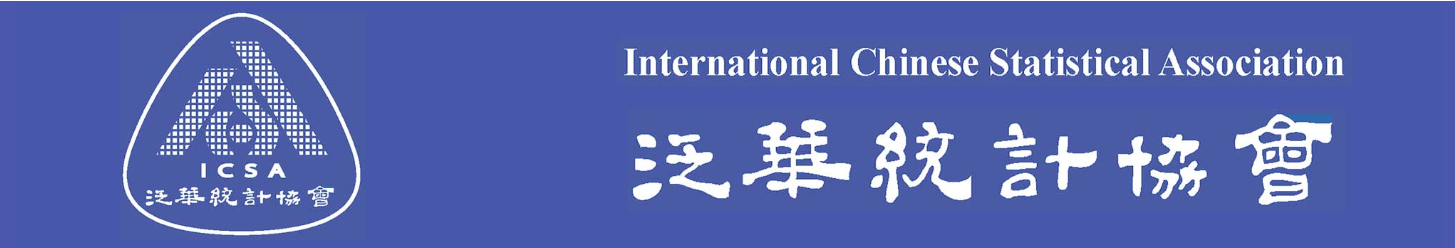 